NORTHCHURCH PARISH COUNCIL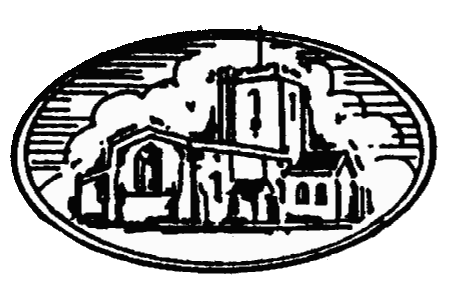 Mrs. Usha Kilich Parish Clerk Northchurch Parish Council116D High StreetNorthchurchHP4 3QNTel. 01442 876911  email: northchurch.parishcouncil@zen.co.ukwebsite: www.northchurch.parishcouncil.@zen.co.ukMINUTES of the NORTHCHURCH PARISH COUNCIL held at Northchurch Social Centre, Bell Lane HP4 3 RD on Monday 2nd September 2019 commencing at 7.30 pm.Members present:Councillors		Godfrey   (Chairman)			Edwards			Pocock			Rees			Pringle			SomervailClerk/RFO			Usha Kilich Member(s) of the public, there were two members of public.MINUTES22. 	Chairman’s Announcements 	The Chairman will announce details of the arrangements in case of fire or other events that might require the meeting room or building to be evacuated.23.	Apologies for AbsenceCllr Holditch and Cllr Clarke and Cllr Douris.24.	Declaration of Interests linked to any of the Resolutions  	To receive any declarations of interest	There were no Declaration of Interest. 25.	Minutes – to approve the minutes of the meeting held on 1st July 2019Those Cllr’s present agreed and RESOLVED that the minutes of the meeting of Northchurch Parish Council held on 1st July 2019 were a true representation of the meeting and the minutes were signed by Cllr Godfrey.26.	Matters arising from the minutes of the meeting held on 1st July 2019	There were no matters arising from the meeting held on 1st July 201927. 	Chairman’s Report & Correspondence27.1	Climate Change	Cllr Pringle confirmed the information on Climate Change is on NPC website.27.2	Speed Indicator Device (BE)	Cllr Edwards reported that Ed Fisher Assistant Highway Manager at Herts 	Highways has confirmed the SID will be adjusted sometime within the next three month work 	schedule.27.3 	Parking outside Tesco	Mr R Smith the owner of the Accountants next to Tesco requested change to the parking 	restriction time in the parking bays.  The current restrictionfor parking is 30 minutes, which has 	caused concerns for his clients being issued with parking fine.  Councillor Godfrey informed Mr 	Smith that around five years ago NPC fought hard to get the parking restrictions outside Tesco,	therefore, it is not something the council would consider.  It was unanimously RESOLVED the 	parking restrictions would remain as it is. 27.4	Public Spaces Protection Order (Management of Dogs)	Dacorum Borough Council have introduced Public Space Protection Order (PSPO) to ensure dog	owners have the correct equipment whilst walking their dog(s).27.5	Draft Parking Standards Supplementary Planning Document	To receive, consider and agree the Council’s draft response to Dacorum Borough Council’s	Draft Parking Standards Supplementary Planning Document. The members discussed the draft 	responses to the Parking Standards Document which had been prepared by Cllr Somervail.  It was	agreed by councillors will finalise the document and send to the Clerk for submission to Dacorum	Borough Council.27.6	Double Yellow Lines on Mandelyns and Darrs Lane and White Line 	As Cllr Douris did not attend the meeting, it was suggested to have the item at next council	meeting on the 14th October 2019.27.7	Bollards outside Tesco	Cllr Edwards reported the broken bollard to Dacorum Borough Council, this is on the work sheet to 	be replaced.27.8	Local Plan Update	The Clerk advised that Local Plan Update answers a lot of the question about the plans that will	impact the council.27.9 	Allotment Site Security	Cllr Godfrey informed members that the theft at the allotment site has been a problem, it is essential	that all steps are taken to make the allotment site more secure.  A combination lock will be fitted.27.10	Berkhamsted Raiders	Mr K Pollard Chairman of Berkhamsted Raiders informed NPC members that Raiders currently face	shortages of bigger pitches for U15-U18 on Sunday mornings. Berkhamsted Raiders wish to apply	for use of the pitch at Northchurch Recreation Ground for community youth football for next season.	Berkhamsted Raiders will work closely with Berkhamsted Tornadoes to schedule the games and 	would ensure that Berkhamsted Tornadoes would get the priority. Berkhamsted Raiders will also	contribute for the upkeep of the pitches. It was RESOLVED unanimously to let Berkhamsted Raiders	use the pitch when Tornadoes are not using the pitch, however, meeting will need to be arranged	to finalise the arrangement.27.11	Street Light Quote	The Clerk informed members that she has received a quote for change all the street lights to LED,	the quote received from Lamps & Tubes for £12k.  The Clerk informed members that she is 	waiting for two more quotes.  It was suggested that Herts CC should be approached to re-adopt the 	lights.	Action: The Clerk to contact HCC to have the street lights re-adopted.27.12	Dangerous trees on the allotment	Cllr Godfrey addressed the dangerous tree on the allotment, it was suggested by Cllr	Pringle that NPC has a duty of care to ensure the tree is treated as soon as possible. Cllr	Godfrey suggested it is the responsibility of the current owners to ensure the tree is cut back, Cllr Godfrey will make an appointment to go and see the new vendors. 	Action Councillor Godfrey to liaise with the current owners and possibly get few quotes.27.13	RoSPA Inspection Report	The Clerk circulated the RoSPA report to all members, those highlighted with medium to high risks 	will be followed up via Playdale.  Cllr Godfrey mentioned that the skate ramp is not a high risk and 	will arrange for RoSPA to investigate further to ascertain.	Action: RoSPA to attend the site to clarify the skate ramp as it is not classed as high risk. 27.14	Road Safety Working Group	Cllr Pringle would like to arrange a meeting with Road Safety Working Group and publicise the	meeting for members of public to attend. 27.15 	Dangerous Tree at the Allotment 	The Clerk wrote to 23 Brackybery re the dangerous tree, it transpired the tree is not in their garden.	Cllr Godfrey agreed to meet with Tree Monkey to ascertain how dangerous the “tree” is and to take	necessary steps to deal with the tree.27.16 	Northchurch United Charity	The Clerk informed members that Rosemary North 	has requested two more councillors to join NUC	 the representative will become trustees.  The meeting is held once a year in November.	 Cllr Pringle and Cllr Rees volunteered.30.	Finance and YTD Summary	The Clerk issued YTD Summary to all member, Cllr Godfrey proposed the council approved the YTD Summary for the first quarter, and seconded and RESOLVED that the Parish	Council approved the summary.30.1	Annual Governance Accountability Return 2019/20 (AGAR 2019/20)	The Clerk informed members that the AGAR form has dully been signed off by external 	 auditors and will be updated on NPC’s website.30.2	Authorisation of Invoices	The Clerk presented councillors with invoices for authorisation..31.       Report from County/Borough Councillor	Nothing to report as Cllr Douris did not attend.32. 	Next Council Meeting 14th October 2019 	-------------------------------------------------------		-------------------------------- 	Councillor						Date